YAPILACAKLARÇalışmanıza yürüme kostümü uygulayabileceğiniz 2 kukla ekleyiniz.2 hayalet, 1 anahtar kuklasını Scratch galerisinden, labirent kuklasını ise kendiniz çizerek oluşturunuz.Kuklanızın biri “w,a,s,d” , diğeri klavyedeki yön tuşları ile hareket etsin. Oyunun amacı 45 saniye içerisinde elması alıp anahtara ulaşmaktır. Süreye dair kodlar sahne alanının kod kısmına yazılacaktır.Elması alınca o kuklanın puanı +10 olacaktır.45 saniye içerisinde kimse anahtara ulaşamazsa oyunu kimse kazanmadı yazacaktır.Elması almadan anahtar alınmaya çalışılırsa “hile yaptığınız için diğer oyuncu oyunu kazandı” gibi bir uyarı verecektir.Elması alıp anahtara ulaşılması durumunda “oyunu kazandınız” yazacaktır.Kuklanın hedefe giderken labirentin herhangi bir çizgisine değmesi veya hayalete değmesi durumunda kukla en başa geri dönecektir.Kodlarda Piconun kodları yer almaktadır. Giga ya kodları yapıştırdığınızda değiştirilmesi gereken yerleri (konum, yön vb.) değiştiriniz.Kuklanın labirente değmesi veya hayalete değmesi durumunda bir ses, kazanma durumunda farklı bir ses ekleyiniz. (Kodlarda yok)Oyunu tamamladıktan sonra test etmek amacıyla evde olan ailenizden biriyle veya arkadaşlarınızdan biriyle oyunu test ediniz.Yapılan çalışmalar kaydedilerek WhatsApp veya mail yoluyla bana ulaştırılacaktır. Çalışmaların fotoğrafı değil asılları atılacaktır. // mail: mrtcn.ymn35@gmail.comÖdev Verilme Tarihi: 06.03.2024Ödev Teslim Tarihi: 12.03.2024Konu: Scratch-4Hayalet-1 Kodları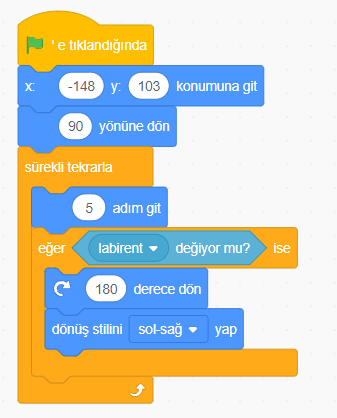 Hayalet-2 Kodları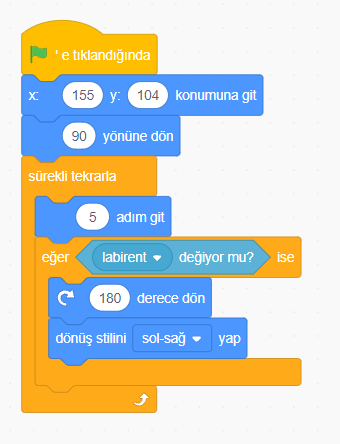 Mücevher-1 Kodları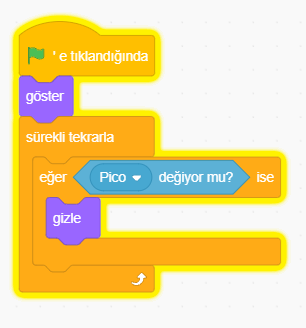 Mücevher-2 Kodları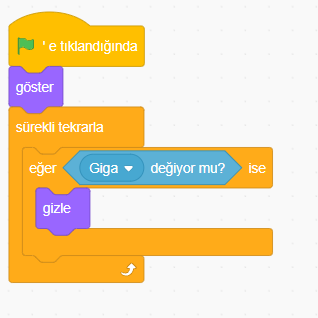 Pico ve Giga Kodları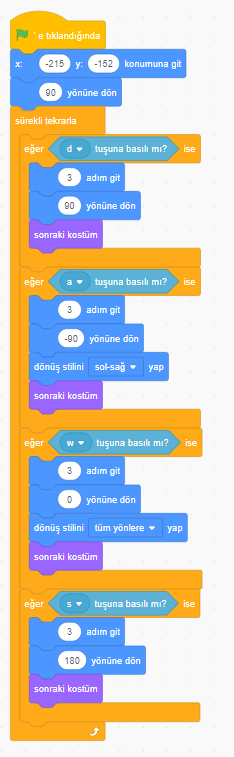 Pico ve Giga Kodları devamı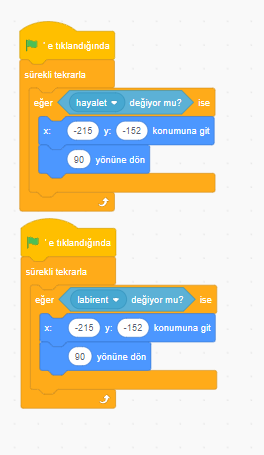 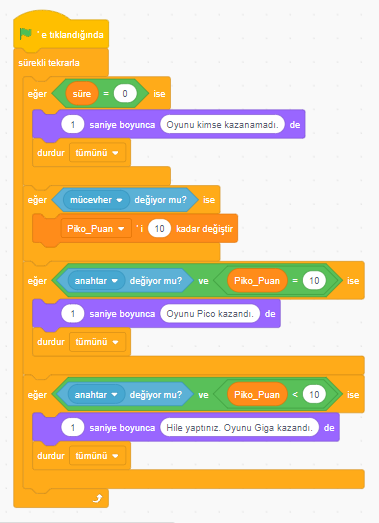 Sahne Kodları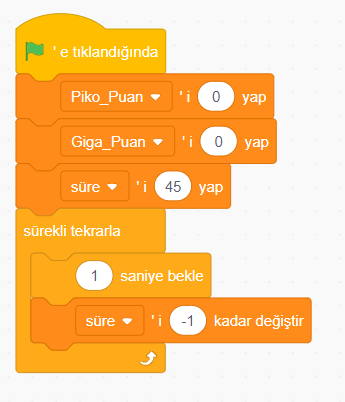 Sahne ve Kuklalar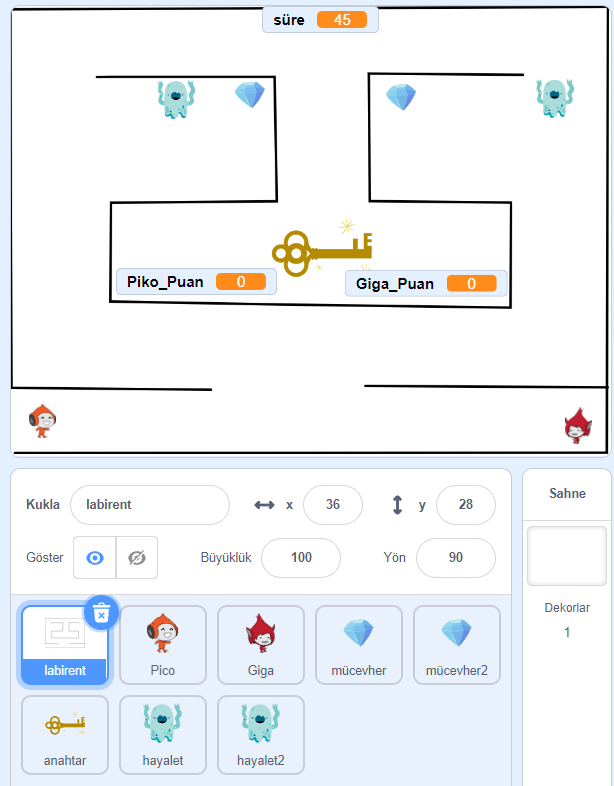 